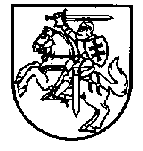 LIETUVOS RESPUBLIKOS FINANSŲ MINISTRASĮSAKYMASDĖL FINANSŲ MINISTRO 2004 M. VASARIO 12 D. ĮSAKYMO NR. 1K-047 „DĖL LIETUVOS RESPUBLIKOS FINANSŲ MINISTERIJOS 2016–2025 METŲ ANTIKORUPCINĖS PROGRAMOS PATVIRTINIMO“ PAKEITIMO2017 m. balandžio 12 d. Nr. 1K-140VilniusP a k e i č i u Lietuvos Respublikos finansų ministro 2004 m. vasario 12 d. įsakymą Nr. 1K-047 „Dėl Lietuvos Respublikos finansų ministerijos 2016–2025 metų antikorupcinės programos patvirtinimo“:1. Pakeičiu 2.1 papunktį ir jį išdėstau taip:„2.1. Lietuvos Respublikos finansų ministerijos (toliau – Finansų ministerija) administracijos padalinių, finansų ministro valdymo sričiai priskirtų įstaigų (Muitinės departamento prie Lietuvos Respublikos finansų ministerijos, Valstybinės mokesčių inspekcijos prie Lietuvos Respublikos finansų ministerijos, Valstybės dokumentų technologinės apsaugos tarnybos prie Finansų ministerijos, Finansų ministerijos mokymo centro, Audito, apskaitos, turto vertinimo ir nemokumo valdymo tarnybos prie Lietuvos Respublikos finansų ministerijos, viešosios įstaigos Centrinės projektų valdymo agentūros, Lietuvos statistikos departamento, Lošimų priežiūros tarnybos prie Lietuvos Respublikos finansų ministerijos) ir valstybės valdomų įmonių, kuriose Finansų ministerija yra akcijų valdytoja arba įgyvendina savininko teises (valstybės įmonės „Lietuvos prabavimo rūmai“, valstybės įmonės Turto banko, valstybės įmonės „Indėlių ir investicijų draudimas“, uždarosios akcinės bendrovės „Būsto paskolų draudimas“, uždarosios akcinės bendrovės Viešųjų investicijų plėtros agentūros ir „Lietuvos energija“, UAB) (toliau kartu – įstaigos), vadovus pagal kompetenciją užtikrinti Nacionalinėje kovos su korupcija programoje ir Finansų ministerijos antikorupcinėje programoje nustatytų tikslų ir uždavinių įgyvendinimą ir Finansų ministerijos antikorupcinės programos įgyvendinimo priemonių plane nurodytų korupcijos prevencijos priemonių vykdymą;“.2. Pakeičiu 2.2 papunktį ir jį išdėstau taip:„2.2. įstaigų vadovus didinti įstaigų veiklos skaidrumą ir valdymo atvirumą, užtikrinant, kad įstaigų interneto svetainėse būtų nuolat pateikiami duomenys:2.2.1. apie įstaigų vadovų, jų pavaduotojų planuojamus susitikimus įstaigose (posėdžius ir pasitarimus, jų tikslą, laiką, dalyvaujančius asmenis), kuriuose, be įstaigų valstybės tarnautojų, valstybės politikų, valstybės pareigūnų ir darbuotojų, dirbančių pagal darbo sutartis, dalyvauja ir kiti privačių interesų turintys asmenys, ir jų metu gaunamus pasiūlymus (jeigu nėra galimybių apie susitikimą paskelbti likus ne mažiau kaip vienai darbo dienai iki jo pradžios, apie įvykusį susitikimą ir jo metu gautus pasiūlymus pranešama ne vėliau kaip kitą darbo dieną);2.2.2. apie įstaigų veiklą korupcijos prevencijos srityje (antikorupcines iniciatyvas, priemones, jų įgyvendinimo rezultatus, asmenų, atsakingų už antikorupcinę veiklą, kontaktinę informaciją, pranešimų apie įtariamas korupcinio pobūdžio nusikalstamas veikas pateikimo įstaigoms būdus ir priemones).“ 3. Pakeičiu nurodytu įsakymu patvirtintą Lietuvos Respublikos finansų ministerijos 2016–2025 metų antikorupcinę programą:3.1. Pakeičiu 1 punktą ir jį išdėstau taip:„1. Lietuvos Respublikos finansų ministerijos 2016–2025 metų antikorupcinės programos (toliau – Finansų ministerijos antikorupcinė programa) paskirtis – užtikrinti ilgalaikę, veiksmingą ir kryptingą korupcijos prevencijos ir kontrolės sistemą Lietuvos Respublikos finansų ministerijoje (toliau – Finansų ministerija), finansų ministro valdymo sričiai priskirtose įstaigose – Muitinės departamente prie Lietuvos Respublikos finansų ministerijos, Valstybinėje mokesčių inspekcijoje prie Lietuvos Respublikos finansų ministerijos, Valstybės dokumentų technologinės apsaugos tarnyboje prie Finansų ministerijos, Finansų ministerijos mokymo centre, Audito, apskaitos, turto vertinimo ir nemokumo valdymo tarnyboje prie Lietuvos Respublikos finansų ministerijos, viešojoje įstaigoje Centrinėje projektų valdymo agentūroje, Lietuvos statistikos departamente, Lošimų priežiūros tarnyboje prie Lietuvos Respublikos finansų ministerijos ir valstybės valdomose įmonėse, kuriose Finansų ministerija yra akcijų valdytoja arba įgyvendina savininko teises (valstybės įmonėje „Lietuvos prabavimo rūmai“, valstybės įmonėje Turto banke, valstybės įmonėje „Indėlių ir investicijų draudimas“, uždarojoje akcinėje bendrovėje „Būsto paskolų draudimas“, uždarojoje akcinėje bendrovėje Viešųjų investicijų plėtros agentūroje ir „Lietuvos energija“, UAB) (toliau kartu – įstaigos).Finansų ministerijos antikorupcine programa yra siekiama pagal Finansų ministerijos kompetenciją prisidėti prie Lietuvos Respublikos nacionalinės kovos su korupcija 2015–2025 metų programos, patvirtintos Lietuvos Respublikos Seimo 2015 m. kovo 10 d. nutarimu Nr. XII-1537 „Dėl Lietuvos Respublikos nacionalinės kovos su korupcija 2015–2025 metų programos patvirtinimo“ (toliau – Nacionalinė kovos su korupcija programa), nuostatų įgyvendinimo finansų ministro valdymo srityje.“3.2. Pakeičiu 3 punktą ir jį išdėstau taip:„3. Finansų ministerijos antikorupcinė programa parengta vadovaujantis Lietuvos Respublikos korupcijos prevencijos įstatymo (toliau – Korupcijos prevencijos įstatymas) 6 straipsnio 3 ir 4 dalimis, 7 straipsnio 3 dalimi, Nacionalinės kovos su korupcija programos 40 punktu, atsižvelgiant į Lietuvos Respublikos nacionalinės kovos su korupcija 2015–2025 metų programos įgyvendinimo 2015–2019 metų tarpinstitucinį veiklos planą, patvirtintą Lietuvos Respublikos Vyriausybės 2015 m. birželio 17 d. nutarimu Nr. 648 „Dėl Lietuvos Respublikos nacionalinės kovos su korupcija 2015–2025 metų programos įgyvendinimo 2015–2019 metų tarpinstitucinio veiklos plano patvirtinimo“ (toliau – Tarpinstitucinis planas), Europos Komisijos 2014 metų kovos su korupcija Europos Sąjungoje ataskaitą, skelbiamą Europos Komisijos interneto svetainėje http://ec.europa.eu/, sociologinių tyrimų apie korupcijos situaciją Lietuvoje rezultatus, 2015 m. gegužės 19 d. Finansų ministerijos korupcijos rizikos valdymo vertinimo vidaus audito ataskaitą Nr. 16.2-A-3 ir 2008–2016 metų Finansų ministerijos ir įstaigų veiklos sričių antikorupcinės analizės praktinę patirtį ir rezultatus.“3.3. Pakeičiu 6 punktą ir jį išdėstau taip:„6. Tarptautinės nevyriausybinės organizacijos „Transparency International“ skelbiamas korupcijos suvokimo indeksas (toliau – KSI) parodo, kaip įvairioms pasaulio valstybėms pavyksta kontroliuoti korupciją. Korupcijos mastą viešajame ir politikos sektoriuose vertina įvairių sričių ekspertai ir verslo lyderiai. Pagal tarptautinės nevyriausybinės organizacijos „Transparency International“ paskelbtus KSI 2016 metų tyrimo rezultatus Lietuvai skirti 59 balai iš 100 galimų ir 38 vieta 176 pasaulio šalių sąraše. Pagal šį rodiklį Lietuva lenkia Latviją ir Lenkiją, bet atsilieka nuo Estijos. Tarp Europos Sąjungos ir Vakarų Europos valstybių Lietuva užima 19 vietą, pernai ji užėmė 18 vietą. KSI 2015 metų vertinime Lietuva buvo gavusi 61 balą ir užėmė 32 vietą 168 pasaulio valstybių sąraše.Ekspertų vertinimu, Lietuvos smukimą pagal kasmetinį KSI lėmė tai, kad 2015 metais ir 2016 metų pirmoje pusėje Lietuvoje neįvyko reikšmingų antikorupcinių permainų.2016 metais Lietuvos Respublikos specialiųjų tyrimų tarnybos iniciatyva buvo atliktas tyrimas „Lietuvos korupcijos žemėlapis 2016“, kurio tikslas – įvertinti korupcinę situaciją Lietuvoje ir palyginti ją su ankstesnių metų rezultatais. Tyrimo uždaviniai – įvertinti tikslinių grupių požiūrį į korupciją, nustatyti respondentų korupcinę patirtį, įvertinti antikorupcinį potencialą. Tyrimo metu buvo apklausti 503 verslo įmonių vadovai ir 502 valstybės tarnautojai. Visi tyrimo respondentai korupciją kaip reiškinį įvertino neigiamai. 56 proc. respondentų nuomone, korupcija Lietuvoje yra labai rimta problema, kuri tarp Lietuvos gyventojams aktualių problemų užima penktąją vietą po mažų atlyginimų, emigracijos, kylančių kainų ir alkoholizmo. Verslininkai, kuriems buvo pateiktas klausimas ir apie verslą stabdančias problemas, korupcijai skyrė penktąją vietą po emigracijos, mokesčių dydžių, kompetentingų darbuotojų stokos bei skaidrumo viešuosiuose pirkimuose trūkumo problemų. Gyventojai, vertinę konkrečių ministerijų ar įstaigų korumpuotumo lygį, prie labiausiai korumpuotų įstaigų priskyrė ir finansų ministro valdymo srities įstaigas – Muitinės departamentą prie Lietuvos Respublikos finansų ministerijos, Lošimų priežiūros tarnybą prie Lietuvos Respublikos finansų ministerijos ir „Lietuvos energija“, UAB. Tačiau, palyginti su tyrimo „Lietuvos korupcijos žemėlapis 2014“ duomenimis, didėja nepakantumas korupcijai ir kyšininkavimui, mažėja pasirengimas duoti kyšį, mažėja kyšių prievartavimo ir davimo indeksai ir korupcinė patirtis. Per dvejus metus išaugo žinomumas, kur kreiptis dėl korupcinių įvykių.“3.4. Pakeičiu 7 punktą ir jį išdėstau taip:„7. Finansų ministerija, atsižvelgdama į minėtų sociologinių tyrimų rezultatus ir siekdama pagal kompetenciją veiksmingiau prisidėti prie Lietuvos pažangos kovojant su korupcija, mato būtinybę nuolat tobulinti įgyvendinamų korupcijos prevencijos priemonių sistemą, rengti ir vykdyti kompleksines antikorupcines priemones Finansų ministerijos ir įstaigų veiklos srityse, kuriose yra didžiausia rizika korupcijai atsirasti ir kurias visuomenė įvardija kaip labiausiai korumpuotas. Finansų ministerija ypatingą dėmesį kreipia į teisės normų kolizijos ir spragų, galinčių sudaryti prielaidas valstybės tarnautojams ir darbuotojams piktnaudžiauti tarnyba ir pavestas funkcijas atlikti nesivadovaujant teisės aktais, o savivaliaujant arba pasinaudojus teisės aktų spragomis siekti savo ar kitų asmenų individualios naudos, šalinimą. Be to, Finansų ministerija nuolat siekia stiprinti valstybės tarnautojų ir darbuotojų profesinę kompetenciją, antikorupcinio švietimo ir informavimo priemonėmis ugdyti pilietiškumą, skatinti nepakantumą neetiškam elgesiui, galinčiam sudaryti realias prielaidas korupcijai.“3.5. Pakeičiu 15 punktą ir jį išdėstau taip:„15. Pagrindiniai einamojo laikotarpio iššūkiai korupcijos prevencijos srityje, kuriuos būtina įveikti, – stiprinti Finansų ministerijos ir įstaigų veiklos ir priimamų sprendimų atvirumą, skaidrumą, viešumą ir atskaitingumą visuomenei, kurti ir įdiegti inovatyvias korupcijos prevencijos priemones, pagrįstas informacinėmis technologijomis, skirtas elektroninėje erdvėje aiškia ir visuomenei suprantama forma skelbti vizualizuotą informaciją, susijusią su viešųjų finansų naudojimu.“3.6. Pakeičiu 16 punktą ir jį išdėstau taip:„16. Vadovaujantis Korupcijos prevencijos įstatymo 6 straipsnio 3 ir 4 dalimis, Finansų ministerijos ir finansų ministro valdymo sričiai priskirtų įstaigų, įmonių korupcijos prevencijos tvarkos apraše, patvirtintame Lietuvos Respublikos finansų ministro 2007 m. rugsėjo 20 d. įsakymu Nr. 1K-261 „Dėl Finansų ministerijos ir finansų ministro valdymo sričiai priskirtų įstaigų, įmonių korupcijos prevencijos tvarkos aprašo patvirtinimo ir Finansų ministerijos korupcijos prevencijos koordinavimo ir kontrolės komisijos sudarymo“ (toliau – Korupcijos prevencijos tvarkos aprašas), nustatyta tvarka Finansų ministerijos ir įstaigų veiklos sritys, kurios atitinka vieną ar kelis iš Korupcijos prevencijos įstatymo 6 straipsnio 4 dalyje nustatytų kriterijų, yra priskirtos veiklos sritims, kuriose yra didelė korupcijos pasireiškimo tikimybė, ir įtrauktos į Finansų ministerijos ir finansų ministro valdymo sričiai priskirtų įstaigų veiklos sričių, kuriose yra korupcijos pasireiškimo tikimybė, sąrašą, patvirtintą Lietuvos Respublikos finansų ministro 2008 m. rugsėjo 16 d. įsakymu Nr. 1K-288 „Dėl Finansų ministerijos ir finansų ministro valdymo sričiai priskirtų įstaigų veiklos sričių, kuriose yra korupcijos pasireiškimo tikimybė, nustatymo“ (toliau – antikorupciniu požiūriu rizikingiausių veiklos sričių sąrašas). Antikorupciniu požiūriu rizikingiausių veiklos sričių sąrašas kasmet yra įvertinamas ir, esant reikalui, keičiamas, atsižvelgiant į šiose veiklos srityse funkcijas atliekančių Finansų ministerijos administracijos padalinių ir įstaigų pasiūlymus dėl aktualių korupcijos grėsmių ir jų sumažinimo ar pašalinimo, gautą informaciją apie įtariamas korupcinio pobūdžio nusikalstamas veikas, praėjusio laikotarpio veiklos sričių antikorupcinės analizės rezultatus, kitų institucijų pateiktą informaciją ir rekomendacijas ar kt.“3.7. Pakeičiu II skyriaus „Aplinkos analizė“ ketvirtojo skirsnio pavadinimą ir jį išdėstau taip:„KETVIRTASIS SKIRSNISFINANSŲ MINISTERIJOS ANTIKORUPCINĖS PROGRAMOS ĮGYVENDINIMO2016 METŲ REZULTATAI“.3.8. Pakeičiu 20 punktą ir jį išdėstau taip:„20. Finansų ministerijos antikorupcinėje programoje nustatyto tikslo pasiekimas 2016 metais vertinamas pagal priemonių plane nustatytus tikslo rezultato kriterijus:20.1. Kasmet antikorupciniu požiūriu įvertinama bent 10 proc. rizikingiausių Finansų ministerijos ir įstaigų veiklos sričių ir pagal poreikį įgyvendinamos būtinos korupcijos prevencijos priemonės.Pasiektas rezultatas – 2016 metais antikorupciniu požiūriu įvertinta 11 rizikingiausių Finansų ministerijos ir įstaigų veiklos sričių, nustatytų Lietuvos Respublikos finansų ministro 2016 m. birželio 14 d. įsakymu Nr. 1K-247 „Dėl Lietuvos Respublikos finansų ministerijos ir finansų ministro valdymo sričiai priskirtų įstaigų veiklos sričių, kuriose tikslinga 2016 metais atlikti antikorupcinę analizę ir vertinimą, nustatymo“, parengtos korupcijos prevencijos priemonės, kurios įtrauktos į Finansų ministerijos antikorupcinės programos priede pateiktą priemonių planą ir bus įgyvendintos šiame priemonių plane nustatytais terminais. 20.2. Sudaromos galimybės asmenims pranešti apie korupcijos apraiškas Finansų ministerijos ir įstaigų veikloje.Pasiektas rezultatas – Finansų ministerijos interneto svetainės skyriaus „Veiklos sritys“ srityje „Korupcijos prevencija“ visiems suinteresuotiems subjektams sudarytos galimybės pranešti apie įtariamas korupcinio pobūdžio nusikalstamas veikas, pateikti pasiūlymus dėl korupcijos prevencijos priemonių tobulinimo elektroninio pašto adresu pranesimai@finmin.lt, informuojama, kad pranešimus, pasiūlymus ir informaciją taip pat galima pateikti žodžiu ir raštu asmenims, įgaliotiems vykdyti korupcijos prevenciją ir kontrolę Finansų ministerijoje ir įstaigose, skelbiami šių asmenų kontaktiniai duomenys.“3.9. Pakeičiu 21 punktą ir jį išdėstau taip:„21. Įgyvendinant Finansų ministerijos antikorupcinę programą 2016 metais buvo pasiekti programos įgyvendinimo priemonių plane nustatyti rezultatai. Finansų ministerijos antikorupcinės programos uždavinių įgyvendinimo rezultatai yra įvertinti korupcijos prevencijos priemonių vykdymo ataskaitose, kurios skelbiamos Finansų ministerijos interneto svetainės skyriaus „Administracinė informacija“ srityje „Korupcijos prevencija.“3.10. Pakeičiu 38.4 papunktį ir jį išdėstau taip:„38.4. Specialiųjų tyrimų tarnybos, kitų kompetentingų institucijų rekomendacijas ir visų suinteresuotų asmenų pasiūlymus;“.3.11. Papildau 38.5 papunkčiu ir jį išdėstau taip:„38.5. gautą informaciją apie įtariamas korupcinio pobūdžio nusikalstamas veikas.“3.12. Pakeičiu priedą ir jį išdėstau nauja redakcija (pridedama).Finansų ministras	Vilius ŠapokaLietuvos Respublikos finansų ministerijos 2016–2025 metų antikorupcinės programospriedasLIETUVOS RESPUBLIKOS FINANSŲ MINISTERIJOS 2016–2025 METŲ ANTIKORUPCINĖS PROGRAMOS ĮGYVENDINIMO PRIEMONIŲ PLANAS___________________________LIETUVOS RESPUBLIKOS FINANSŲ MINISTERIJOS 2016–2025 METŲ ANTIKORUPCINĖS PROGRAMOS TIKSLAS – DIDINTI VEIKLOS SKAIDRUMĄ, VIEŠUMĄ IR ATSKAITINGUMĄ VISUOMENEI, STIPRINTI ATSPARUMĄ KORUPCIJAI FINANSŲ MINISTRUI PRISKIRTOSE VALDYMO SRITYSELIETUVOS RESPUBLIKOS FINANSŲ MINISTERIJOS 2016–2025 METŲ ANTIKORUPCINĖS PROGRAMOS TIKSLAS – DIDINTI VEIKLOS SKAIDRUMĄ, VIEŠUMĄ IR ATSKAITINGUMĄ VISUOMENEI, STIPRINTI ATSPARUMĄ KORUPCIJAI FINANSŲ MINISTRUI PRISKIRTOSE VALDYMO SRITYSELIETUVOS RESPUBLIKOS FINANSŲ MINISTERIJOS 2016–2025 METŲ ANTIKORUPCINĖS PROGRAMOS TIKSLAS – DIDINTI VEIKLOS SKAIDRUMĄ, VIEŠUMĄ IR ATSKAITINGUMĄ VISUOMENEI, STIPRINTI ATSPARUMĄ KORUPCIJAI FINANSŲ MINISTRUI PRISKIRTOSE VALDYMO SRITYSELIETUVOS RESPUBLIKOS FINANSŲ MINISTERIJOS 2016–2025 METŲ ANTIKORUPCINĖS PROGRAMOS TIKSLAS – DIDINTI VEIKLOS SKAIDRUMĄ, VIEŠUMĄ IR ATSKAITINGUMĄ VISUOMENEI, STIPRINTI ATSPARUMĄ KORUPCIJAI FINANSŲ MINISTRUI PRISKIRTOSE VALDYMO SRITYSELIETUVOS RESPUBLIKOS FINANSŲ MINISTERIJOS 2016–2025 METŲ ANTIKORUPCINĖS PROGRAMOS TIKSLAS – DIDINTI VEIKLOS SKAIDRUMĄ, VIEŠUMĄ IR ATSKAITINGUMĄ VISUOMENEI, STIPRINTI ATSPARUMĄ KORUPCIJAI FINANSŲ MINISTRUI PRISKIRTOSE VALDYMO SRITYSELIETUVOS RESPUBLIKOS FINANSŲ MINISTERIJOS 2016–2025 METŲ ANTIKORUPCINĖS PROGRAMOS TIKSLAS – DIDINTI VEIKLOS SKAIDRUMĄ, VIEŠUMĄ IR ATSKAITINGUMĄ VISUOMENEI, STIPRINTI ATSPARUMĄ KORUPCIJAI FINANSŲ MINISTRUI PRISKIRTOSE VALDYMO SRITYSELIETUVOS RESPUBLIKOS FINANSŲ MINISTERIJOS 2016–2025 METŲ ANTIKORUPCINĖS PROGRAMOS TIKSLAS – DIDINTI VEIKLOS SKAIDRUMĄ, VIEŠUMĄ IR ATSKAITINGUMĄ VISUOMENEI, STIPRINTI ATSPARUMĄ KORUPCIJAI FINANSŲ MINISTRUI PRISKIRTOSE VALDYMO SRITYSELIETUVOS RESPUBLIKOS FINANSŲ MINISTERIJOS 2016–2025 METŲ ANTIKORUPCINĖS PROGRAMOS TIKSLAS – DIDINTI VEIKLOS SKAIDRUMĄ, VIEŠUMĄ IR ATSKAITINGUMĄ VISUOMENEI, STIPRINTI ATSPARUMĄ KORUPCIJAI FINANSŲ MINISTRUI PRISKIRTOSE VALDYMO SRITYSELIETUVOS RESPUBLIKOS FINANSŲ MINISTERIJOS 2016–2025 METŲ ANTIKORUPCINĖS PROGRAMOS TIKSLAS – DIDINTI VEIKLOS SKAIDRUMĄ, VIEŠUMĄ IR ATSKAITINGUMĄ VISUOMENEI, STIPRINTI ATSPARUMĄ KORUPCIJAI FINANSŲ MINISTRUI PRISKIRTOSE VALDYMO SRITYSELIETUVOS RESPUBLIKOS FINANSŲ MINISTERIJOS 2016–2025 METŲ ANTIKORUPCINĖS PROGRAMOS TIKSLAS – DIDINTI VEIKLOS SKAIDRUMĄ, VIEŠUMĄ IR ATSKAITINGUMĄ VISUOMENEI, STIPRINTI ATSPARUMĄ KORUPCIJAI FINANSŲ MINISTRUI PRISKIRTOSE VALDYMO SRITYSETIKSLO REZULTATO KRITERIJAI:1) elektroninėje erdvėje viešinama informacija apie valstybės ir savivaldybių institucijų ir įstaigų pajamas ir išlaidas;2) kasmet antikorupciniu požiūriu įvertinama bent 10 proc. antikorupciniu požiūriu rizikingiausių Lietuvos Respublikos finansų ministerijos (toliau – Finansų ministerija) ir finansų ministro valdymo sričiai priskirtų įstaigų ir valstybės valdomų įmonių, kuriose Finansų ministerija yra akcijų valdytoja arba įgyvendina savininko teises (toliau kartu – įstaigos), veiklos sričių ir pagal poreikį įgyvendinamos būtinos korupcijos prevencijos priemonės; 3) sudaromos galimybės asmenims pranešti apie įtariamas korupcinio pobūdžio nusikalstamas veikas Finansų ministerijos ir įstaigų veikloje.TIKSLO REZULTATO KRITERIJAI:1) elektroninėje erdvėje viešinama informacija apie valstybės ir savivaldybių institucijų ir įstaigų pajamas ir išlaidas;2) kasmet antikorupciniu požiūriu įvertinama bent 10 proc. antikorupciniu požiūriu rizikingiausių Lietuvos Respublikos finansų ministerijos (toliau – Finansų ministerija) ir finansų ministro valdymo sričiai priskirtų įstaigų ir valstybės valdomų įmonių, kuriose Finansų ministerija yra akcijų valdytoja arba įgyvendina savininko teises (toliau kartu – įstaigos), veiklos sričių ir pagal poreikį įgyvendinamos būtinos korupcijos prevencijos priemonės; 3) sudaromos galimybės asmenims pranešti apie įtariamas korupcinio pobūdžio nusikalstamas veikas Finansų ministerijos ir įstaigų veikloje.TIKSLO REZULTATO KRITERIJAI:1) elektroninėje erdvėje viešinama informacija apie valstybės ir savivaldybių institucijų ir įstaigų pajamas ir išlaidas;2) kasmet antikorupciniu požiūriu įvertinama bent 10 proc. antikorupciniu požiūriu rizikingiausių Lietuvos Respublikos finansų ministerijos (toliau – Finansų ministerija) ir finansų ministro valdymo sričiai priskirtų įstaigų ir valstybės valdomų įmonių, kuriose Finansų ministerija yra akcijų valdytoja arba įgyvendina savininko teises (toliau kartu – įstaigos), veiklos sričių ir pagal poreikį įgyvendinamos būtinos korupcijos prevencijos priemonės; 3) sudaromos galimybės asmenims pranešti apie įtariamas korupcinio pobūdžio nusikalstamas veikas Finansų ministerijos ir įstaigų veikloje.TIKSLO REZULTATO KRITERIJAI:1) elektroninėje erdvėje viešinama informacija apie valstybės ir savivaldybių institucijų ir įstaigų pajamas ir išlaidas;2) kasmet antikorupciniu požiūriu įvertinama bent 10 proc. antikorupciniu požiūriu rizikingiausių Lietuvos Respublikos finansų ministerijos (toliau – Finansų ministerija) ir finansų ministro valdymo sričiai priskirtų įstaigų ir valstybės valdomų įmonių, kuriose Finansų ministerija yra akcijų valdytoja arba įgyvendina savininko teises (toliau kartu – įstaigos), veiklos sričių ir pagal poreikį įgyvendinamos būtinos korupcijos prevencijos priemonės; 3) sudaromos galimybės asmenims pranešti apie įtariamas korupcinio pobūdžio nusikalstamas veikas Finansų ministerijos ir įstaigų veikloje.TIKSLO REZULTATO KRITERIJAI:1) elektroninėje erdvėje viešinama informacija apie valstybės ir savivaldybių institucijų ir įstaigų pajamas ir išlaidas;2) kasmet antikorupciniu požiūriu įvertinama bent 10 proc. antikorupciniu požiūriu rizikingiausių Lietuvos Respublikos finansų ministerijos (toliau – Finansų ministerija) ir finansų ministro valdymo sričiai priskirtų įstaigų ir valstybės valdomų įmonių, kuriose Finansų ministerija yra akcijų valdytoja arba įgyvendina savininko teises (toliau kartu – įstaigos), veiklos sričių ir pagal poreikį įgyvendinamos būtinos korupcijos prevencijos priemonės; 3) sudaromos galimybės asmenims pranešti apie įtariamas korupcinio pobūdžio nusikalstamas veikas Finansų ministerijos ir įstaigų veikloje.TIKSLO REZULTATO KRITERIJAI:1) elektroninėje erdvėje viešinama informacija apie valstybės ir savivaldybių institucijų ir įstaigų pajamas ir išlaidas;2) kasmet antikorupciniu požiūriu įvertinama bent 10 proc. antikorupciniu požiūriu rizikingiausių Lietuvos Respublikos finansų ministerijos (toliau – Finansų ministerija) ir finansų ministro valdymo sričiai priskirtų įstaigų ir valstybės valdomų įmonių, kuriose Finansų ministerija yra akcijų valdytoja arba įgyvendina savininko teises (toliau kartu – įstaigos), veiklos sričių ir pagal poreikį įgyvendinamos būtinos korupcijos prevencijos priemonės; 3) sudaromos galimybės asmenims pranešti apie įtariamas korupcinio pobūdžio nusikalstamas veikas Finansų ministerijos ir įstaigų veikloje.TIKSLO REZULTATO KRITERIJAI:1) elektroninėje erdvėje viešinama informacija apie valstybės ir savivaldybių institucijų ir įstaigų pajamas ir išlaidas;2) kasmet antikorupciniu požiūriu įvertinama bent 10 proc. antikorupciniu požiūriu rizikingiausių Lietuvos Respublikos finansų ministerijos (toliau – Finansų ministerija) ir finansų ministro valdymo sričiai priskirtų įstaigų ir valstybės valdomų įmonių, kuriose Finansų ministerija yra akcijų valdytoja arba įgyvendina savininko teises (toliau kartu – įstaigos), veiklos sričių ir pagal poreikį įgyvendinamos būtinos korupcijos prevencijos priemonės; 3) sudaromos galimybės asmenims pranešti apie įtariamas korupcinio pobūdžio nusikalstamas veikas Finansų ministerijos ir įstaigų veikloje.TIKSLO REZULTATO KRITERIJAI:1) elektroninėje erdvėje viešinama informacija apie valstybės ir savivaldybių institucijų ir įstaigų pajamas ir išlaidas;2) kasmet antikorupciniu požiūriu įvertinama bent 10 proc. antikorupciniu požiūriu rizikingiausių Lietuvos Respublikos finansų ministerijos (toliau – Finansų ministerija) ir finansų ministro valdymo sričiai priskirtų įstaigų ir valstybės valdomų įmonių, kuriose Finansų ministerija yra akcijų valdytoja arba įgyvendina savininko teises (toliau kartu – įstaigos), veiklos sričių ir pagal poreikį įgyvendinamos būtinos korupcijos prevencijos priemonės; 3) sudaromos galimybės asmenims pranešti apie įtariamas korupcinio pobūdžio nusikalstamas veikas Finansų ministerijos ir įstaigų veikloje.TIKSLO REZULTATO KRITERIJAI:1) elektroninėje erdvėje viešinama informacija apie valstybės ir savivaldybių institucijų ir įstaigų pajamas ir išlaidas;2) kasmet antikorupciniu požiūriu įvertinama bent 10 proc. antikorupciniu požiūriu rizikingiausių Lietuvos Respublikos finansų ministerijos (toliau – Finansų ministerija) ir finansų ministro valdymo sričiai priskirtų įstaigų ir valstybės valdomų įmonių, kuriose Finansų ministerija yra akcijų valdytoja arba įgyvendina savininko teises (toliau kartu – įstaigos), veiklos sričių ir pagal poreikį įgyvendinamos būtinos korupcijos prevencijos priemonės; 3) sudaromos galimybės asmenims pranešti apie įtariamas korupcinio pobūdžio nusikalstamas veikas Finansų ministerijos ir įstaigų veikloje.TIKSLO REZULTATO KRITERIJAI:1) elektroninėje erdvėje viešinama informacija apie valstybės ir savivaldybių institucijų ir įstaigų pajamas ir išlaidas;2) kasmet antikorupciniu požiūriu įvertinama bent 10 proc. antikorupciniu požiūriu rizikingiausių Lietuvos Respublikos finansų ministerijos (toliau – Finansų ministerija) ir finansų ministro valdymo sričiai priskirtų įstaigų ir valstybės valdomų įmonių, kuriose Finansų ministerija yra akcijų valdytoja arba įgyvendina savininko teises (toliau kartu – įstaigos), veiklos sričių ir pagal poreikį įgyvendinamos būtinos korupcijos prevencijos priemonės; 3) sudaromos galimybės asmenims pranešti apie įtariamas korupcinio pobūdžio nusikalstamas veikas Finansų ministerijos ir įstaigų veikloje.1 UŽDAVINYSVYKDYTI TARPINSTITUCINIO PLANO PRIEMONES,SUDARANT GERESNES GALIMYBES VIEŠŲJŲ FINANSŲ VISUOMENINEI KONTROLEI,PRISIDEDANT PRIE TEISĖSAUGOS GEBĖJIMŲ ATSKLEISTI KORUPCINIO POBŪDŽIO NUSIKALSTAMAS VEIKAS STIPRINIMO1 UŽDAVINYSVYKDYTI TARPINSTITUCINIO PLANO PRIEMONES,SUDARANT GERESNES GALIMYBES VIEŠŲJŲ FINANSŲ VISUOMENINEI KONTROLEI,PRISIDEDANT PRIE TEISĖSAUGOS GEBĖJIMŲ ATSKLEISTI KORUPCINIO POBŪDŽIO NUSIKALSTAMAS VEIKAS STIPRINIMO1 UŽDAVINYSVYKDYTI TARPINSTITUCINIO PLANO PRIEMONES,SUDARANT GERESNES GALIMYBES VIEŠŲJŲ FINANSŲ VISUOMENINEI KONTROLEI,PRISIDEDANT PRIE TEISĖSAUGOS GEBĖJIMŲ ATSKLEISTI KORUPCINIO POBŪDŽIO NUSIKALSTAMAS VEIKAS STIPRINIMO1 UŽDAVINYSVYKDYTI TARPINSTITUCINIO PLANO PRIEMONES,SUDARANT GERESNES GALIMYBES VIEŠŲJŲ FINANSŲ VISUOMENINEI KONTROLEI,PRISIDEDANT PRIE TEISĖSAUGOS GEBĖJIMŲ ATSKLEISTI KORUPCINIO POBŪDŽIO NUSIKALSTAMAS VEIKAS STIPRINIMO1 UŽDAVINYSVYKDYTI TARPINSTITUCINIO PLANO PRIEMONES,SUDARANT GERESNES GALIMYBES VIEŠŲJŲ FINANSŲ VISUOMENINEI KONTROLEI,PRISIDEDANT PRIE TEISĖSAUGOS GEBĖJIMŲ ATSKLEISTI KORUPCINIO POBŪDŽIO NUSIKALSTAMAS VEIKAS STIPRINIMO1 UŽDAVINYSVYKDYTI TARPINSTITUCINIO PLANO PRIEMONES,SUDARANT GERESNES GALIMYBES VIEŠŲJŲ FINANSŲ VISUOMENINEI KONTROLEI,PRISIDEDANT PRIE TEISĖSAUGOS GEBĖJIMŲ ATSKLEISTI KORUPCINIO POBŪDŽIO NUSIKALSTAMAS VEIKAS STIPRINIMO1 UŽDAVINYSVYKDYTI TARPINSTITUCINIO PLANO PRIEMONES,SUDARANT GERESNES GALIMYBES VIEŠŲJŲ FINANSŲ VISUOMENINEI KONTROLEI,PRISIDEDANT PRIE TEISĖSAUGOS GEBĖJIMŲ ATSKLEISTI KORUPCINIO POBŪDŽIO NUSIKALSTAMAS VEIKAS STIPRINIMO1 UŽDAVINYSVYKDYTI TARPINSTITUCINIO PLANO PRIEMONES,SUDARANT GERESNES GALIMYBES VIEŠŲJŲ FINANSŲ VISUOMENINEI KONTROLEI,PRISIDEDANT PRIE TEISĖSAUGOS GEBĖJIMŲ ATSKLEISTI KORUPCINIO POBŪDŽIO NUSIKALSTAMAS VEIKAS STIPRINIMO1 UŽDAVINYSVYKDYTI TARPINSTITUCINIO PLANO PRIEMONES,SUDARANT GERESNES GALIMYBES VIEŠŲJŲ FINANSŲ VISUOMENINEI KONTROLEI,PRISIDEDANT PRIE TEISĖSAUGOS GEBĖJIMŲ ATSKLEISTI KORUPCINIO POBŪDŽIO NUSIKALSTAMAS VEIKAS STIPRINIMO1 UŽDAVINYSVYKDYTI TARPINSTITUCINIO PLANO PRIEMONES,SUDARANT GERESNES GALIMYBES VIEŠŲJŲ FINANSŲ VISUOMENINEI KONTROLEI,PRISIDEDANT PRIE TEISĖSAUGOS GEBĖJIMŲ ATSKLEISTI KORUPCINIO POBŪDŽIO NUSIKALSTAMAS VEIKAS STIPRINIMOEil. Nr.PriemonėsVykdytojaiVykdytojaiĮvykdymo terminasLaukiami rezultataiLaukiami rezultataiLaukiami rezultataiLaukiami rezultataiVertinimo kriterijai1.Organizuoti, koordinuoti ir dalyvauti įgyvendinant informacinės sistemos, skirtos elektroninėje erdvėje viešinti informacijai apie valstybės ir savivaldybių institucijų ir įstaigų pajamas ir išlaidas (toliau – IS), sukūrimą ir įdiegimą: 1) parengti IS viziją, atlikti parengiamuosius projekto darbus, parengti reikiamus teisės aktų, nustatančių elektroninėmis priemonėmis visuomenei skelbtinus duomenis ir informaciją apie valstybės ir savivaldybių įstaigų pajamas, pajamų šaltinius, išlaidas ir lėšų gavėjus, projektus;2) sukurti ir įdiegti IS.Tarpinstitucinė IS kūrimo darbo grupė Finansų ministerijos Valstybės iždo departamentasFinansų ministerijos Informacinių technologijų departamentasTarpinstitucinė IS kūrimo darbo grupė Finansų ministerijos Valstybės iždo departamentasFinansų ministerijos Informacinių technologijų departamentas2017-12-312018-12-31Elektroninėje erdvėje centralizuotai skelbiama visuomenei suprantama forma pateikta informacija apie atskiro valdžios lygmens įstaigų pajamas ir viešąsias išlaidas padidins viešųjų išlaidų naudojimo skaidrumą ir skatins visuomenę aktyviau dalyvauti sprendimų, susijusių su valstybės pinigų naudojimu, rengimo ir priėmimo procese.Elektroninėje erdvėje centralizuotai skelbiama visuomenei suprantama forma pateikta informacija apie atskiro valdžios lygmens įstaigų pajamas ir viešąsias išlaidas padidins viešųjų išlaidų naudojimo skaidrumą ir skatins visuomenę aktyviau dalyvauti sprendimų, susijusių su valstybės pinigų naudojimu, rengimo ir priėmimo procese.Elektroninėje erdvėje centralizuotai skelbiama visuomenei suprantama forma pateikta informacija apie atskiro valdžios lygmens įstaigų pajamas ir viešąsias išlaidas padidins viešųjų išlaidų naudojimo skaidrumą ir skatins visuomenę aktyviau dalyvauti sprendimų, susijusių su valstybės pinigų naudojimu, rengimo ir priėmimo procese.Elektroninėje erdvėje centralizuotai skelbiama visuomenei suprantama forma pateikta informacija apie atskiro valdžios lygmens įstaigų pajamas ir viešąsias išlaidas padidins viešųjų išlaidų naudojimo skaidrumą ir skatins visuomenę aktyviau dalyvauti sprendimų, susijusių su valstybės pinigų naudojimu, rengimo ir priėmimo procese.1) Parengta IS vizija, atlikti parengiamieji projekto darbai, parengti reikiami teisės aktų, nustatančių elektroninėmis priemonėmis visuomenei skelbtinus duomenis ir informaciją apie valstybės ir savivaldybių įstaigų pajamas, pajamų šaltinius, išlaidas ir lėšų gavėjus, projektai.2) Sukurta ir įdiegta IS.2.Atlyginti pranešėjams už vertingą informaciją apie nusikalstamas veikas.Muitinės departamentas prie Lietuvos Respublikos finansų ministerijos (toliau – Muitinės departamentas)Muitinės departamentas prie Lietuvos Respublikos finansų ministerijos (toliau – Muitinės departamentas)Kiekvienais metaisiki2019-12-31Pranešėjų pateikta vertinga informacija padės efektyviau atskleisti nusikalstamas veikas ir pritaikyti atsakomybę šias veikas įvykdžiusiems asmenims.Pranešėjų pateikta vertinga informacija padės efektyviau atskleisti nusikalstamas veikas ir pritaikyti atsakomybę šias veikas įvykdžiusiems asmenims.Pranešėjų pateikta vertinga informacija padės efektyviau atskleisti nusikalstamas veikas ir pritaikyti atsakomybę šias veikas įvykdžiusiems asmenims.Pranešėjų pateikta vertinga informacija padės efektyviau atskleisti nusikalstamas veikas ir pritaikyti atsakomybę šias veikas įvykdžiusiems asmenims.Gautų pranešimų skaičius, pranešimų, kuriuose pateikta vertinga informacija apie nusikalstamas veikas, skaičius, panaudotos tikslinio finansavimo lėšos atlyginti pranešėjams už vertingą informaciją. 3.Vykdyti korupcijos ir sukčiavimo prevencijos priemones ir veiksmus Europos Sąjungos fondų lėšų panaudojimo srityje: nustatyti korupcijos ir sukčiavimo priežastis, rizikos veiksnius ir problemas Europos Sąjungos fondų lėšų panaudojimo srityje, sukurti korupcijos ir sukčiavimo prevencijos priemones, koordinuoti ir kontroliuoti jų vykdymą..Finansų ministerijos Europos Sąjungos investicijų departamentasFinansų ministerijos Europos Sąjungos investicijų departamentasKiekvienais metaisiki2019-12-31Nustačius korupcijos ir sukčiavimo priežastis, rizikos veiksnius ir problemas Europos Sąjungos fondų lėšų panaudojimo srityje ir sukūrus bei įgyvendinus korupcijos ir sukčiavimo prevencijos priemones, bus sudarytos sąlygos efektyviau atskleisti korupcinio pobūdžio nusikalstamas veikas ir užtikrinti atsakomybės neišvengiamumą. Nustačius korupcijos ir sukčiavimo priežastis, rizikos veiksnius ir problemas Europos Sąjungos fondų lėšų panaudojimo srityje ir sukūrus bei įgyvendinus korupcijos ir sukčiavimo prevencijos priemones, bus sudarytos sąlygos efektyviau atskleisti korupcinio pobūdžio nusikalstamas veikas ir užtikrinti atsakomybės neišvengiamumą. Nustačius korupcijos ir sukčiavimo priežastis, rizikos veiksnius ir problemas Europos Sąjungos fondų lėšų panaudojimo srityje ir sukūrus bei įgyvendinus korupcijos ir sukčiavimo prevencijos priemones, bus sudarytos sąlygos efektyviau atskleisti korupcinio pobūdžio nusikalstamas veikas ir užtikrinti atsakomybės neišvengiamumą. Nustačius korupcijos ir sukčiavimo priežastis, rizikos veiksnius ir problemas Europos Sąjungos fondų lėšų panaudojimo srityje ir sukūrus bei įgyvendinus korupcijos ir sukčiavimo prevencijos priemones, bus sudarytos sąlygos efektyviau atskleisti korupcinio pobūdžio nusikalstamas veikas ir užtikrinti atsakomybės neišvengiamumą. Sukurtos korupcijos ir sukčiavimo prevencijos priemonės bei vykdoma jų įgyvendinimo priežiūra.2 UŽDAVINYSĮGYVENDINTI PRIEMONES, PARENGTAS PAGAL ANTIKORUPCINIU POŽIŪRIU RIZIKINGIAUSIŲ VEIKLOS SRIČIŲ ANTIKORUPCINĖS ANALIZĖS IR VERTINIMO REZULTATUS2 UŽDAVINYSĮGYVENDINTI PRIEMONES, PARENGTAS PAGAL ANTIKORUPCINIU POŽIŪRIU RIZIKINGIAUSIŲ VEIKLOS SRIČIŲ ANTIKORUPCINĖS ANALIZĖS IR VERTINIMO REZULTATUS2 UŽDAVINYSĮGYVENDINTI PRIEMONES, PARENGTAS PAGAL ANTIKORUPCINIU POŽIŪRIU RIZIKINGIAUSIŲ VEIKLOS SRIČIŲ ANTIKORUPCINĖS ANALIZĖS IR VERTINIMO REZULTATUS2 UŽDAVINYSĮGYVENDINTI PRIEMONES, PARENGTAS PAGAL ANTIKORUPCINIU POŽIŪRIU RIZIKINGIAUSIŲ VEIKLOS SRIČIŲ ANTIKORUPCINĖS ANALIZĖS IR VERTINIMO REZULTATUS2 UŽDAVINYSĮGYVENDINTI PRIEMONES, PARENGTAS PAGAL ANTIKORUPCINIU POŽIŪRIU RIZIKINGIAUSIŲ VEIKLOS SRIČIŲ ANTIKORUPCINĖS ANALIZĖS IR VERTINIMO REZULTATUS2 UŽDAVINYSĮGYVENDINTI PRIEMONES, PARENGTAS PAGAL ANTIKORUPCINIU POŽIŪRIU RIZIKINGIAUSIŲ VEIKLOS SRIČIŲ ANTIKORUPCINĖS ANALIZĖS IR VERTINIMO REZULTATUS2 UŽDAVINYSĮGYVENDINTI PRIEMONES, PARENGTAS PAGAL ANTIKORUPCINIU POŽIŪRIU RIZIKINGIAUSIŲ VEIKLOS SRIČIŲ ANTIKORUPCINĖS ANALIZĖS IR VERTINIMO REZULTATUS2 UŽDAVINYSĮGYVENDINTI PRIEMONES, PARENGTAS PAGAL ANTIKORUPCINIU POŽIŪRIU RIZIKINGIAUSIŲ VEIKLOS SRIČIŲ ANTIKORUPCINĖS ANALIZĖS IR VERTINIMO REZULTATUS2 UŽDAVINYSĮGYVENDINTI PRIEMONES, PARENGTAS PAGAL ANTIKORUPCINIU POŽIŪRIU RIZIKINGIAUSIŲ VEIKLOS SRIČIŲ ANTIKORUPCINĖS ANALIZĖS IR VERTINIMO REZULTATUS2 UŽDAVINYSĮGYVENDINTI PRIEMONES, PARENGTAS PAGAL ANTIKORUPCINIU POŽIŪRIU RIZIKINGIAUSIŲ VEIKLOS SRIČIŲ ANTIKORUPCINĖS ANALIZĖS IR VERTINIMO REZULTATUS1. Finansų ministerijos veiklos srityse1. Finansų ministerijos veiklos srityse1. Finansų ministerijos veiklos srityse1. Finansų ministerijos veiklos srityse1. Finansų ministerijos veiklos srityse1. Finansų ministerijos veiklos srityse1. Finansų ministerijos veiklos srityse1. Finansų ministerijos veiklos srityse1. Finansų ministerijos veiklos srityse1. Finansų ministerijos veiklos srityse1.1. 2014–2020 m. Ignalinos programos lėšų valdymo institucijos funkcijų atlikimo užtikrinimas1.1. 2014–2020 m. Ignalinos programos lėšų valdymo institucijos funkcijų atlikimo užtikrinimas1.1. 2014–2020 m. Ignalinos programos lėšų valdymo institucijos funkcijų atlikimo užtikrinimas1.1. 2014–2020 m. Ignalinos programos lėšų valdymo institucijos funkcijų atlikimo užtikrinimas1.1. 2014–2020 m. Ignalinos programos lėšų valdymo institucijos funkcijų atlikimo užtikrinimas1.1. 2014–2020 m. Ignalinos programos lėšų valdymo institucijos funkcijų atlikimo užtikrinimas1.1. 2014–2020 m. Ignalinos programos lėšų valdymo institucijos funkcijų atlikimo užtikrinimas1.1. 2014–2020 m. Ignalinos programos lėšų valdymo institucijos funkcijų atlikimo užtikrinimas1.1. 2014–2020 m. Ignalinos programos lėšų valdymo institucijos funkcijų atlikimo užtikrinimas1.1. 2014–2020 m. Ignalinos programos lėšų valdymo institucijos funkcijų atlikimo užtikrinimas4.Nacionalinio fondo departamento, atliekančio 2007–2013 ir 2014–2020 metų Ignalinos programos lėšų valdymo institucijos funkcijas, darbo procedūrų vadove, patvirtintame Finansų ministerijos Nacionalinio fondo departamento direktoriaus 2015 m. gruodžio 8 d. pavedimu Nr. 21 (toliau – Darbo procedūrų vadovas), detalizuoti, kaip atliekama Finansų ministerijai pavesta atlikti lėšų panaudojimo finansinės priežiūros funkcija ir, jei reikia, atitinkamai patikslinti šią funkciją atliekančių Finansų ministerijos administracijos padalinių nuostatus ir valstybės tarnautojų pareigybių aprašymus.Finansų ministerijos Nacionalinio fondo departamentasFinansų ministerijos Nacionalinio fondo departamentas2017-06-30Finansų ministerijos atliekamos Ignalinos programos lėšų panaudojimo priežiūros funkcijos aiškus teisinis reguliavimas padidins lėšų panaudojimo priežiūros funkcijos veiksmingumą ir prisidės prie skaidresnio ir efektyvesnio Ignalinos atominės elektrinės eksploatavimui nutraukti skirtų lėšų panaudojimo.  Finansų ministerijos atliekamos Ignalinos programos lėšų panaudojimo priežiūros funkcijos aiškus teisinis reguliavimas padidins lėšų panaudojimo priežiūros funkcijos veiksmingumą ir prisidės prie skaidresnio ir efektyvesnio Ignalinos atominės elektrinės eksploatavimui nutraukti skirtų lėšų panaudojimo.  Finansų ministerijos atliekamos Ignalinos programos lėšų panaudojimo priežiūros funkcijos aiškus teisinis reguliavimas padidins lėšų panaudojimo priežiūros funkcijos veiksmingumą ir prisidės prie skaidresnio ir efektyvesnio Ignalinos atominės elektrinės eksploatavimui nutraukti skirtų lėšų panaudojimo.  Finansų ministerijos atliekamos Ignalinos programos lėšų panaudojimo priežiūros funkcijos aiškus teisinis reguliavimas padidins lėšų panaudojimo priežiūros funkcijos veiksmingumą ir prisidės prie skaidresnio ir efektyvesnio Ignalinos atominės elektrinės eksploatavimui nutraukti skirtų lėšų panaudojimo.  Darbo procedūrų vadove detalizuota Finansų ministerijai pavesta atlikti lėšų panaudojimo finansinės priežiūros funkcija, atitinkamai, jei reikia, patikslinti šią funkciją atliekančių Finansų ministerijos administracijos padalinių nuostatai ir valstybės tarnautojų pareigybių aprašymai.5.Darbo procedūrų vadove aiškiau reglamentuoti informavimo apie įtariamus pažeidimus funkcijos atlikimo tvarką ir darbo procedūras ir atitinkamai patikslinti Finansų ministerijos Nacionalinio fondo departamento, šio departamento Tarptautinės finansinės paramos išlaidų deklaravimo skyriaus nuostatus ir šio skyriaus valstybės tarnautojų pareigybių aprašymus.Finansų ministerijos Nacionalinio fondo departamentasFinansų ministerijos Nacionalinio fondo departamentas2017-06-30Nustatyti tikslūs informavimo veiksmų atlikimo terminai ir aiškios darbo procedūros sumažins korupcijos riziką ir padės kitoms institucijoms pagal kompetenciją ištirti ir pašalinti įtariamus pažeidimus.Nustatyti tikslūs informavimo veiksmų atlikimo terminai ir aiškios darbo procedūros sumažins korupcijos riziką ir padės kitoms institucijoms pagal kompetenciją ištirti ir pašalinti įtariamus pažeidimus.Nustatyti tikslūs informavimo veiksmų atlikimo terminai ir aiškios darbo procedūros sumažins korupcijos riziką ir padės kitoms institucijoms pagal kompetenciją ištirti ir pašalinti įtariamus pažeidimus.Nustatyti tikslūs informavimo veiksmų atlikimo terminai ir aiškios darbo procedūros sumažins korupcijos riziką ir padės kitoms institucijoms pagal kompetenciją ištirti ir pašalinti įtariamus pažeidimus.Darbo procedūrų vadove nustatyta informavimo apie įtariamus pažeidimus funkcijos atlikimo tvarka ir darbo procedūros, atitinkamai patikslinti Finansų ministerijos Nacionalinio fondo departamento, šio departamento Tarptautinės finansinės paramos išlaidų deklaravimo skyriaus nuostatai ir šio skyriaus valstybės tarnautojų pareigybių aprašymai.1.2. personalo formavimas, valdymas ir administravimas.1.2. personalo formavimas, valdymas ir administravimas.1.2. personalo formavimas, valdymas ir administravimas.1.2. personalo formavimas, valdymas ir administravimas.1.2. personalo formavimas, valdymas ir administravimas.1.2. personalo formavimas, valdymas ir administravimas.1.2. personalo formavimas, valdymas ir administravimas.1.2. personalo formavimas, valdymas ir administravimas.1.2. personalo formavimas, valdymas ir administravimas.1.2. personalo formavimas, valdymas ir administravimas.6. Parengti Personalo procedūrų vadovo ar kito teisės akto projektą, kuriame reglamentuoti:1) Finansų ministerijos administracijos padalinių pareigybių poreikio nustatymo tvarką;2) pareigybių vertinimo ir kategorijų nustatymo kriterijus;3) darbuotojų skatinimo rūšies pasirinkimo ir skiriamos priemokos dydžio nustatymo kriterijus.Finansų ministerijos Personalo skyriusFinansų ministerijos Personalo skyrius2017-06-30Sumažės korupcinio pobūdžio (nepotizmo, politinio patronažo, favoritizmo ir kt.) rizika.Sumažės korupcinio pobūdžio (nepotizmo, politinio patronažo, favoritizmo ir kt.) rizika.Sumažės korupcinio pobūdžio (nepotizmo, politinio patronažo, favoritizmo ir kt.) rizika.Sumažės korupcinio pobūdžio (nepotizmo, politinio patronažo, favoritizmo ir kt.) rizika.Parengtas Personalo procedūrų vadovo ar kito teisės akto projektas.7.Parengti Darbuotojų, dirbančių pagal darbo sutartis, priėmimo į pareigas Finansų ministerijoje tvarkos aprašo projektą.Finansų ministerijos Personalo skyriusFinansų ministerijos Personalo skyrius2017-06-30Sumažės korupcijos rizika darbuotojų, dirbančių pagal darbo sutartis, atrankos ir priėmimo į pareigas procese.Sumažės korupcijos rizika darbuotojų, dirbančių pagal darbo sutartis, atrankos ir priėmimo į pareigas procese.Sumažės korupcijos rizika darbuotojų, dirbančių pagal darbo sutartis, atrankos ir priėmimo į pareigas procese.Sumažės korupcijos rizika darbuotojų, dirbančių pagal darbo sutartis, atrankos ir priėmimo į pareigas procese.Parengtas Darbuotojų, dirbančių pagal darbo sutartis, priėmimo į pareigas Finansų ministerijoje tvarkos aprašo projektas.8.Parengti Valstybės tarnautojų perkėlimo tarnybinio kaitumo būdu į kitas valstybės tarnautojų pareigas Finansų ministerijoje tvarkos aprašo projektą.Finansų ministerijos Personalo skyriusFinansų ministerijos Personalo skyrius2017-06-30Aiškus teisinis reguliavimas padės skaidriau vykdyti valstybės tarnautojų perkėlimą tarnybinio kaitumo būdu.Aiškus teisinis reguliavimas padės skaidriau vykdyti valstybės tarnautojų perkėlimą tarnybinio kaitumo būdu.Aiškus teisinis reguliavimas padės skaidriau vykdyti valstybės tarnautojų perkėlimą tarnybinio kaitumo būdu.Aiškus teisinis reguliavimas padės skaidriau vykdyti valstybės tarnautojų perkėlimą tarnybinio kaitumo būdu.Parengtas Valstybės tarnautojų perkėlimo tarnybinio kaitumo būdu į kitas valstybės tarnautojų pareigas Finansų ministerijoje tvarkos aprašo projektas.9.Finansų ministerijos intranete skelbti informaciją apie laisvas valstybės tarnautojų pareigas Finansų ministerijoje.Finansų ministerijos Personalo skyriusFinansų ministerijos Personalo skyriusNuolatBus sudarytos sąlygos skaidriam tarnybiniam kaitumui.Bus sudarytos sąlygos skaidriam tarnybiniam kaitumui.Bus sudarytos sąlygos skaidriam tarnybiniam kaitumui.Bus sudarytos sąlygos skaidriam tarnybiniam kaitumui.Finansų ministerijos intranete skelbiama informacija apie laisvas valstybės tarnautojų pareigas Finansų ministerijoje.2. Valstybės dokumentų technologinės apsaugos tarnybos prie Finansų ministerijos veiklos srityje – saugiųjų dokumentų ir saugiųjų dokumentų blankų etalonų gamybos priežiūra2. Valstybės dokumentų technologinės apsaugos tarnybos prie Finansų ministerijos veiklos srityje – saugiųjų dokumentų ir saugiųjų dokumentų blankų etalonų gamybos priežiūra2. Valstybės dokumentų technologinės apsaugos tarnybos prie Finansų ministerijos veiklos srityje – saugiųjų dokumentų ir saugiųjų dokumentų blankų etalonų gamybos priežiūra2. Valstybės dokumentų technologinės apsaugos tarnybos prie Finansų ministerijos veiklos srityje – saugiųjų dokumentų ir saugiųjų dokumentų blankų etalonų gamybos priežiūra2. Valstybės dokumentų technologinės apsaugos tarnybos prie Finansų ministerijos veiklos srityje – saugiųjų dokumentų ir saugiųjų dokumentų blankų etalonų gamybos priežiūra2. Valstybės dokumentų technologinės apsaugos tarnybos prie Finansų ministerijos veiklos srityje – saugiųjų dokumentų ir saugiųjų dokumentų blankų etalonų gamybos priežiūra2. Valstybės dokumentų technologinės apsaugos tarnybos prie Finansų ministerijos veiklos srityje – saugiųjų dokumentų ir saugiųjų dokumentų blankų etalonų gamybos priežiūra2. Valstybės dokumentų technologinės apsaugos tarnybos prie Finansų ministerijos veiklos srityje – saugiųjų dokumentų ir saugiųjų dokumentų blankų etalonų gamybos priežiūra2. Valstybės dokumentų technologinės apsaugos tarnybos prie Finansų ministerijos veiklos srityje – saugiųjų dokumentų ir saugiųjų dokumentų blankų etalonų gamybos priežiūra2. Valstybės dokumentų technologinės apsaugos tarnybos prie Finansų ministerijos veiklos srityje – saugiųjų dokumentų ir saugiųjų dokumentų blankų etalonų gamybos priežiūra10.Pakeisti Valstybės dokumentų technologinės apsaugos tarnybos prie Finansų ministerijos (toliau – VDTAT) procedūrų vadovo saugiojo dokumento ar saugiojo dokumento blanko fotoplėvelių komplekto tikrinimo ir etalono gamybos priežiūros procedūrą, nustatant detalias etalono gamybos priežiūros vykdymo kontrolės procedūras, atsakingų asmenų atliekamus veiksmus, einamosios kontrolės veiksmus atliekant etalono gamybos priežiūrą pas gamintoją.VDTATVDTAT2017-06-302017-06-302017-06-30Išsamiai reglamentuota saugiojo dokumento ar saugiojo dokumento blanko fotoplėvelių komplekto tikrinimo ir etalono gamybos priežiūros procedūra sumažins korupcijos tikimybę atliekant saugiųjų dokumentų ir saugiųjų dokumentų blankų etalonų gamybos priežiūrą.Išsamiai reglamentuota saugiojo dokumento ar saugiojo dokumento blanko fotoplėvelių komplekto tikrinimo ir etalono gamybos priežiūros procedūra sumažins korupcijos tikimybę atliekant saugiųjų dokumentų ir saugiųjų dokumentų blankų etalonų gamybos priežiūrą.Pakeista Valstybės dokumentų technologinės apsaugos tarnybos prie Finansų ministerijos procedūrų vadovo saugiojo dokumento ar saugiojo dokumento blanko fotoplėvelių komplekto tikrinimo ir etalono gamybos priežiūros procedūra – nustatytos detalios etalono gamybos priežiūros vykdymo kontrolės procedūros, atsakingų asmenų atliekami veiksmai, einamosios kontrolės veiksmai atliekant etalono gamybos priežiūrą pas gamintoją.11.Pakeisti Saugiojo dokumento ar saugiojo dokumento blanko etalono gamybos priežiūros taisykles, patvirtintas VDTAT direktoriaus 2009 m. rugsėjo 29 d. įsakymu Nr. 1-165 „Dėl Saugiojo dokumento ar saugiojo dokumento blanko etalono gamybos priežiūros taisyklių, saugiųjų dokumentų ir saugiųjų dokumentų blankų etalonų projektuose lyginant su grafiniu projektu leidžiamų technologinės apsaugos priemonių kokybės paklaidų, naudojamų kokybės tikrinimo metodų ir technologinės apsaugos priemonių kokybės vertinimo kriterijų bei saugiųjų dokumentų ir saugiųjų dokumentų blankų etalonų projektuose leidžiamų kokybės paklaidų, naudojamų kokybės tikrinimo metodų ir kokybės vertinimo kriterijų patvirtinimo“ (toliau – Taisyklės), nustatant jose saugiųjų dokumentų ir saugiųjų dokumentų blankų etalonų gamybos priežiūros vykdymo vidaus kontrolės procedūras.VDTATVDTAT2017-06-302017-06-302017-06-30Nustatytos aiškios saugiųjų dokumentų ir saugiųjų dokumentų blankų etalonų gamybos priežiūros vykdymo vidaus kontrolės procedūros padidins VDTAT veiklos skaidrumą ir sumažins korupcijos pasireiškimo tikimybę dėl per didelės kontrolę atliekančių asmenų veikimo laisvės (diskrecijos).Nustatytos aiškios saugiųjų dokumentų ir saugiųjų dokumentų blankų etalonų gamybos priežiūros vykdymo vidaus kontrolės procedūros padidins VDTAT veiklos skaidrumą ir sumažins korupcijos pasireiškimo tikimybę dėl per didelės kontrolę atliekančių asmenų veikimo laisvės (diskrecijos).Pakeistos Taisyklės, jose nustatytos saugiųjų dokumentų ir saugiųjų dokumentų blankų etalonų gamybos priežiūros vykdymo vidaus kontrolės procedūros. 3. Muitinės departamento veiklos srityse3. Muitinės departamento veiklos srityse3. Muitinės departamento veiklos srityse3. Muitinės departamento veiklos srityse3. Muitinės departamento veiklos srityse3. Muitinės departamento veiklos srityse3. Muitinės departamento veiklos srityse3. Muitinės departamento veiklos srityse3. Muitinės departamento veiklos srityse3. Muitinės departamento veiklos srityse3.1. viešųjų pirkimų organizavimas3.1. viešųjų pirkimų organizavimas3.1. viešųjų pirkimų organizavimas3.1. viešųjų pirkimų organizavimas3.1. viešųjų pirkimų organizavimas3.1. viešųjų pirkimų organizavimas3.1. viešųjų pirkimų organizavimas3.1. viešųjų pirkimų organizavimas3.1. viešųjų pirkimų organizavimas3.1. viešųjų pirkimų organizavimas12.Padidinti viešųjų pirkimų, vykdomų per Centrinės perkančiosios organizacijos (toliau – CPO) elektroninį katalogą, skaičių.Muitinės departamentas Muitinės departamentas 2017-12-312017-12-312017-12-31Padidintas viešųjų pirkimų skaidrumas, optimizuotos viešųjų pirkimų procedūros.Padidintas viešųjų pirkimų skaidrumas, optimizuotos viešųjų pirkimų procedūros.20 proc., palyginti su praėjusiais metais, padidėjęs per CPO elektroninį katalogą įvykdytų pirkimų skaičius. 13.Atlikti pirkimų organizatorių vykdomų pirkimų analizę ir pateikti rekomendacijas dėl pirkimų procedūrų tobulinimo.Muitinės departamentasMuitinės departamentas2017-12-312017-12-312017-12-31Užtikrinta pirkimų organizatorių vykdomų pirkimų kontrolė. Užtikrinta pirkimų organizatorių vykdomų pirkimų kontrolė. Atlikta pirkimų organizatorių atliekamų pirkimų analizė ir pateiktos rekomendacijos dėl pirkimų procedūrų tobulinimo.3.2. personalo formavimas, valdymas ir administravimas3.2. personalo formavimas, valdymas ir administravimas3.2. personalo formavimas, valdymas ir administravimas3.2. personalo formavimas, valdymas ir administravimas3.2. personalo formavimas, valdymas ir administravimas3.2. personalo formavimas, valdymas ir administravimas3.2. personalo formavimas, valdymas ir administravimas3.2. personalo formavimas, valdymas ir administravimas3.2. personalo formavimas, valdymas ir administravimas3.2. personalo formavimas, valdymas ir administravimas14.Pateikti Finansų ministerijai pasiūlymus dėl papildomų reikalavimų nustatymo Tarnybos Lietuvos Respublikos muitinėje statuto projekte asmeniui tam, kad jis būtų laikomas nepriekaištingos reputacijos ir galėtų eiti statutinio valstybės tarnautojo pareigas. Muitinės departamentasMuitinės departamentas2017-06-302017-06-302017-06-30Išsamus personalo atrankos procese priimamų sprendimų teisinis reglamentavimas padėtų sumažinti diskreciją, užkirsti kelią subjektyviam pretendentų elgesio vertinimui, užtikrinti, kad į pareigas muitinėje būtų priimami tik patikimi ir sąžiningi asmenys.Pateikti Finansų ministerijai pasiūlymai dėl papildomų reikalavimų Tarnybos Lietuvos Respublikos muitinėje statuto projekte nustatymo asmeniui tam, kad jis būtų laikomas nepriekaištingos reputacijos ir galėtų eiti statutinio valstybės tarnautojo pareigas muitinėje.Pateikti Finansų ministerijai pasiūlymai dėl papildomų reikalavimų Tarnybos Lietuvos Respublikos muitinėje statuto projekte nustatymo asmeniui tam, kad jis būtų laikomas nepriekaištingos reputacijos ir galėtų eiti statutinio valstybės tarnautojo pareigas muitinėje.15.Pateikti Finansų ministerijai pasiūlymus dėl Konkurso ir atrankos į tarnybą Lietuvos Respublikos muitinėje organizavimo taisyklių, patvirtintų Lietuvos Respublikos finansų ministro 2003 m. rugsėjo 17 d. įsakymu Nr. 1K-233 „Dėl Konkurso ir atrankos į tarnybą Lietuvos Respublikos muitinėje organizavimo taisyklių patvirtinimo“, pakeitimo, jose numatant, kad Tarnybos Lietuvos Respublikos muitinėje statuto 9 straipsnyje numatytas patikrinimas gali būti pradedamas patikrinus pretendento atitiktį Tarnybos Lietuvos Respublikos muitinėje statuto 6 straipsnio 1 dalies 1–4 ir 6 punktuose nustatytiems bendriesiems reikalavimams ir specialiesiems reikalavimams, kuriuos galima patikrinti pirminio dokumentų tikrinimo etape.Muitinės departamentasMuitinės departamentas2017-06-302017-06-302017-06-30Užtikrintas asmenų, pretenduojančių į muitinės pareigūnų pareigas, priėmimo procedūros operatyvumas.Pateikti Finansų ministerijai pasiūlymai dėl Konkurso ir atrankos į tarnybą Lietuvos Respublikos muitinėje organizavimo taisyklių, patvirtintų Lietuvos Respublikos finansų ministro 2003 m. rugsėjo 17 d. įsakymu Nr. 1K-233 „Dėl Konkurso ir atrankos į tarnybą Lietuvos Respublikos muitinėje organizavimo taisyklių patvirtinimo“, pakeitimo, taisyklėse numatant galimybę pradėti Tarnybos Lietuvos Respublikos muitinėje statuto 9 straipsnyje numatytą patikrinimą patikrinus pretendento atitiktį Tarnybos Lietuvos Respublikos muitinėje statuto 6 straipsnio 1 dalies 1–4 ir 6 punktuose nustatytiems bendriesiems reikalavimams ir specialiesiems reikalavimams, kuriuos galima patikrinti pirminio dokumentų tikrinimo etape.Pateikti Finansų ministerijai pasiūlymai dėl Konkurso ir atrankos į tarnybą Lietuvos Respublikos muitinėje organizavimo taisyklių, patvirtintų Lietuvos Respublikos finansų ministro 2003 m. rugsėjo 17 d. įsakymu Nr. 1K-233 „Dėl Konkurso ir atrankos į tarnybą Lietuvos Respublikos muitinėje organizavimo taisyklių patvirtinimo“, pakeitimo, taisyklėse numatant galimybę pradėti Tarnybos Lietuvos Respublikos muitinėje statuto 9 straipsnyje numatytą patikrinimą patikrinus pretendento atitiktį Tarnybos Lietuvos Respublikos muitinėje statuto 6 straipsnio 1 dalies 1–4 ir 6 punktuose nustatytiems bendriesiems reikalavimams ir specialiesiems reikalavimams, kuriuos galima patikrinti pirminio dokumentų tikrinimo etape.16.Parengti Muitinės departamento generalinio direktoriaus įsakymo dėl asmenų, siekiančių dirbti pagal darbo sutartis, priėmimo į pareigas muitinėje tvarkos ir procedūrų aprašo projektą (toliau – projektas) ir pateikti jį tvirtinti Muitinės departamento generaliniam direktoriui. Muitinės departamentasMuitinės departamentas2017-06-302017-06-302017-06-30Užtikrintas asmenų, siekiančių dirbti pagal darbo sutartis muitinėje, priėmimo į pareigas procedūros skaidrumas ir viešumas.Parengtas ir pateiktas Muitinės departamento generaliniam direktoriui tvirtinti projektas.Parengtas ir pateiktas Muitinės departamento generaliniam direktoriui tvirtinti projektas.17.Pateikti Finansų ministerijai pasiūlymus dėl Lietuvos Respublikos muitinės pareigūnų tarnybinės veiklos vertinimo ir kvalifikacinių kategorijų suteikimo taisyklių, patvirtintų Lietuvos Respublikos finansų ministro 2003 m. rugpjūčio 1 d. įsakymu Nr. 1K-213 „Dėl Lietuvos Respublikos muitinės pareigūnų tarnybinės veiklos vertinimo ir kvalifikacinių kategorijų suteikimo taisyklių ir Statutinių komisijų darbo reglamento patvirtinimo“, pakeitimo ir papildymo muitinės pareigūno ir jo tiesioginio vadovo supažindinimo su Muitinės departamento generalinio direktoriaus priimamais sprendimais procedūra.Muitinės departamentasMuitinės departamentas2017-06-302017-06-302017-06-30Muitinės pareigūnų tarnybinės veiklos vertinimo teisinio reglamentavimo pokyčiai padės pašalinti esamas teisės taikymo problemas ir užtikrins tarnybinės veiklos vertinimo procese priimamų sprendimų skaidrumą.Pateikti Finansų ministerijai pasiūlymai dėl Lietuvos Respublikos muitinės pareigūnų tarnybinės veiklos vertinimo ir kvalifikacinių kategorijų suteikimo taisyklių, patvirtintų Lietuvos Respublikos finansų ministro 2003 m. rugpjūčio 1 d. įsakymu Nr. 1K-213 „Dėl Lietuvos Respublikos muitinės pareigūnų tarnybinės veiklos vertinimo ir kvalifikacinių kategorijų suteikimo taisyklių ir Statutinių komisijų darbo reglamento patvirtinimo“, pakeitimo ir papildymo muitinės pareigūno ir jo tiesioginio vadovo supažindinimo su Muitinės departamento generalinio direktoriaus priimamais sprendimais procedūra.Pateikti Finansų ministerijai pasiūlymai dėl Lietuvos Respublikos muitinės pareigūnų tarnybinės veiklos vertinimo ir kvalifikacinių kategorijų suteikimo taisyklių, patvirtintų Lietuvos Respublikos finansų ministro 2003 m. rugpjūčio 1 d. įsakymu Nr. 1K-213 „Dėl Lietuvos Respublikos muitinės pareigūnų tarnybinės veiklos vertinimo ir kvalifikacinių kategorijų suteikimo taisyklių ir Statutinių komisijų darbo reglamento patvirtinimo“, pakeitimo ir papildymo muitinės pareigūno ir jo tiesioginio vadovo supažindinimo su Muitinės departamento generalinio direktoriaus priimamais sprendimais procedūra.18.Parengti Muitinės departamento generalinio direktoriaus įsakymo dėl muitinės pareigūnų teisės pretenduoti į atsilaisvinusias muitinės pareigūno pareigas be konkurso ar atrankos įgyvendinimo tvarkos projektą ir pateikti jį tvirtinti Muitinės departamento generaliniam direktoriui.Muitinės departamentasMuitinės departamentas2017-06-302017-06-302017-06-30Padidės muitinės pareigūnų tarnybinis kaitumas, bus sudarytos palankesnės sąlygos muitinės pareigūnams sąžiningai siekti karjeros.Parengtas ir Muitinės departamento generaliniam direktoriui pateiktas tvirtinti įsakymo dėl muitinės pareigūnų teisės pretenduoti į atsilaisvinusias muitinės pareigūno pareigas be konkurso ar atrankos įgyvendinimo tvarkos projektas. Parengtas ir Muitinės departamento generaliniam direktoriui pateiktas tvirtinti įsakymo dėl muitinės pareigūnų teisės pretenduoti į atsilaisvinusias muitinės pareigūno pareigas be konkurso ar atrankos įgyvendinimo tvarkos projektas. 19.Pateikti Finansų ministerijai pasiūlymus dėl Tarnybos Lietuvos Respublikos muitinėje statuto projekto papildymo, numatant galimybę muitinės pareigūną perkelti į aukštesnės kategorijos pareigas ir kitoje muitinės įstaigoje. Muitinės departamentasMuitinės departamentas2017-06-302017-06-302017-06-30Padidės galimybės sąžiningiems, kompetentingiems muitinės pareigūnams, profesionaliai atliekantiems savo darbą, tobulėti profesinėje srityje.Pateikti Finansų ministerijai pasiūlymai dėl Tarnybos Lietuvos Respublikos muitinėje statuto projekto papildymo, numatant galimybę muitinės pareigūną perkelti į aukštesnės kategorijos pareigas ir kitoje muitinės įstaigoje.Pateikti Finansų ministerijai pasiūlymai dėl Tarnybos Lietuvos Respublikos muitinėje statuto projekto papildymo, numatant galimybę muitinės pareigūną perkelti į aukštesnės kategorijos pareigas ir kitoje muitinės įstaigoje.20.Muitinės postų pareigūnų pareigų atlikimo vietos nustatymo ir keitimo taisykles, patvirtintas Muitinės departamento generalinio direktoriaus 2015 m. gegužės 12 d. įsakymu Nr. 1B-360 „Dėl Muitinės postų pareigūnų pareigų atlikimo vietos nustatymo ir keitimo taisyklių patvirtinimo“, papildyti nuostatomis, nustatančiomis privalomą muitinės postų pareigūnų pareigų atlikimo vietos keitimą, ir kriterijus, pagal kuriuos parenkama kita pareigų atlikimo vieta ir nustatomas pareigų atlikimo vietos keitimo periodiškumas. Muitinės departamentasMuitinės departamentas2017-06-302017-06-302017-06-30Padidinus muitinės postų pareigūnų pareigų atlikimo vietos nustatymo ir keitimo tvarkos skaidrumą, bus užkirstas kelias korupciniams ryšiams plisti.Muitinės postų pareigūnų pareigų atlikimo vietos nustatymo ir keitimo taisyklės, patvirtintos Muitinės departamento generalinio direktoriaus 2015 m. gegužės 12 d. įsakymu Nr. 1B-360 „Dėl Muitinės postų pareigūnų pareigų atlikimo vietos nustatymo ir keitimo taisyklių patvirtinimo“, papildytos privalomo muitinės pareigūnų pareigų atlikimo vietos keitimo nuostatomis ir kriterijais, pagal kuriuos parenkama kita pareigų atlikimo vieta ir nustatomas pareigų atlikimo vietos keitimo periodiškumas. Muitinės postų pareigūnų pareigų atlikimo vietos nustatymo ir keitimo taisyklės, patvirtintos Muitinės departamento generalinio direktoriaus 2015 m. gegužės 12 d. įsakymu Nr. 1B-360 „Dėl Muitinės postų pareigūnų pareigų atlikimo vietos nustatymo ir keitimo taisyklių patvirtinimo“, papildytos privalomo muitinės pareigūnų pareigų atlikimo vietos keitimo nuostatomis ir kriterijais, pagal kuriuos parenkama kita pareigų atlikimo vieta ir nustatomas pareigų atlikimo vietos keitimo periodiškumas. 4. Valstybinės mokesčių inspekcijos prie Lietuvos Respublikos finansų ministerijos veiklos srityje – mokestinės nepriemokos pasibaigimas suėjus mokestinės nepriemokos priverstinio išieškojimo senaties terminui4. Valstybinės mokesčių inspekcijos prie Lietuvos Respublikos finansų ministerijos veiklos srityje – mokestinės nepriemokos pasibaigimas suėjus mokestinės nepriemokos priverstinio išieškojimo senaties terminui4. Valstybinės mokesčių inspekcijos prie Lietuvos Respublikos finansų ministerijos veiklos srityje – mokestinės nepriemokos pasibaigimas suėjus mokestinės nepriemokos priverstinio išieškojimo senaties terminui4. Valstybinės mokesčių inspekcijos prie Lietuvos Respublikos finansų ministerijos veiklos srityje – mokestinės nepriemokos pasibaigimas suėjus mokestinės nepriemokos priverstinio išieškojimo senaties terminui4. Valstybinės mokesčių inspekcijos prie Lietuvos Respublikos finansų ministerijos veiklos srityje – mokestinės nepriemokos pasibaigimas suėjus mokestinės nepriemokos priverstinio išieškojimo senaties terminui4. Valstybinės mokesčių inspekcijos prie Lietuvos Respublikos finansų ministerijos veiklos srityje – mokestinės nepriemokos pasibaigimas suėjus mokestinės nepriemokos priverstinio išieškojimo senaties terminui4. Valstybinės mokesčių inspekcijos prie Lietuvos Respublikos finansų ministerijos veiklos srityje – mokestinės nepriemokos pasibaigimas suėjus mokestinės nepriemokos priverstinio išieškojimo senaties terminui4. Valstybinės mokesčių inspekcijos prie Lietuvos Respublikos finansų ministerijos veiklos srityje – mokestinės nepriemokos pasibaigimas suėjus mokestinės nepriemokos priverstinio išieškojimo senaties terminui4. Valstybinės mokesčių inspekcijos prie Lietuvos Respublikos finansų ministerijos veiklos srityje – mokestinės nepriemokos pasibaigimas suėjus mokestinės nepriemokos priverstinio išieškojimo senaties terminui4. Valstybinės mokesčių inspekcijos prie Lietuvos Respublikos finansų ministerijos veiklos srityje – mokestinės nepriemokos pasibaigimas suėjus mokestinės nepriemokos priverstinio išieškojimo senaties terminui21.Nepriemokų išieškojimo taisykles, patvirtintas Valstybinės mokesčių inspekcijos prie Lietuvos Respublikos finansų ministerijos (toliau – VMI prie FM) viršininko 2011 m. birželio 30 d. įsakymu Nr. V-226 „Dėl Nepriemokų išieškojimo taisyklių patvirtinimo“, papildyti nuostata, kad sprendimas pripažinti mokestinę prievolę pasibaigusia suėjus mokestinės nepriemokos senačiai turi būti priimtas ne vėliau kaip per 3 mėnesius nuo mokestinės nepriemokos senaties pasibaigimo dienos.VMI prie FMVMI prie FM2017-06-302017-06-302017-06-30Tiksliai apibrėžtas terminas, per kurį turi būti parengtas ir patvirtintas sprendimas pripažinti mokestinę prievolę pasibaigusia suėjus mokestinės nepriemokos senačiai, sumažins korupcijos riziką dėl pernelyg plačios diskrecijos, atliktinų veiksmų vilkinimo, galimo valstybės tarnautojų piktnaudžiavimo pavestomis funkcijomis.Tiksliai apibrėžtas terminas, per kurį turi būti parengtas ir patvirtintas sprendimas pripažinti mokestinę prievolę pasibaigusia suėjus mokestinės nepriemokos senačiai, sumažins korupcijos riziką dėl pernelyg plačios diskrecijos, atliktinų veiksmų vilkinimo, galimo valstybės tarnautojų piktnaudžiavimo pavestomis funkcijomis.Nepriemokų išieškojimo taisyklės, patvirtintos VMI prie FM viršininko 2011 m. birželio 30 d. įsakymu Nr. V-226 „Dėl Nepriemokų išieškojimo taisyklių patvirtinimo“, papildytos nuostata, kad sprendimas pripažinti mokestinę prievolę pasibaigusia suėjus mokestinės nepriemokos senačiai turi būti priimtas ne vėliau kaip per 3 mėnesius nuo mokestinės nepriemokos senaties pasibaigimo dienos.5. Audito, apskaitos, turto vertinimo ir nemokumo valdymo tarnybos prie Lietuvos Respublikos finansų ministerijos veiklos srityje – auditorių ir audito įmonių atlikto audito tyrimai5. Audito, apskaitos, turto vertinimo ir nemokumo valdymo tarnybos prie Lietuvos Respublikos finansų ministerijos veiklos srityje – auditorių ir audito įmonių atlikto audito tyrimai5. Audito, apskaitos, turto vertinimo ir nemokumo valdymo tarnybos prie Lietuvos Respublikos finansų ministerijos veiklos srityje – auditorių ir audito įmonių atlikto audito tyrimai5. Audito, apskaitos, turto vertinimo ir nemokumo valdymo tarnybos prie Lietuvos Respublikos finansų ministerijos veiklos srityje – auditorių ir audito įmonių atlikto audito tyrimai5. Audito, apskaitos, turto vertinimo ir nemokumo valdymo tarnybos prie Lietuvos Respublikos finansų ministerijos veiklos srityje – auditorių ir audito įmonių atlikto audito tyrimai5. Audito, apskaitos, turto vertinimo ir nemokumo valdymo tarnybos prie Lietuvos Respublikos finansų ministerijos veiklos srityje – auditorių ir audito įmonių atlikto audito tyrimai5. Audito, apskaitos, turto vertinimo ir nemokumo valdymo tarnybos prie Lietuvos Respublikos finansų ministerijos veiklos srityje – auditorių ir audito įmonių atlikto audito tyrimai5. Audito, apskaitos, turto vertinimo ir nemokumo valdymo tarnybos prie Lietuvos Respublikos finansų ministerijos veiklos srityje – auditorių ir audito įmonių atlikto audito tyrimai5. Audito, apskaitos, turto vertinimo ir nemokumo valdymo tarnybos prie Lietuvos Respublikos finansų ministerijos veiklos srityje – auditorių ir audito įmonių atlikto audito tyrimai5. Audito, apskaitos, turto vertinimo ir nemokumo valdymo tarnybos prie Lietuvos Respublikos finansų ministerijos veiklos srityje – auditorių ir audito įmonių atlikto audito tyrimai22.Parengti ir patvirtinti Audito, apskaitos, turto vertinimo ir nemokumo valdymo tarnybos prie Lietuvos Respublikos finansų ministerijos darbuotojų nepriklausomumo laikymosi tvarkos aprašą, nustatant jame nepriklausomumo laikymosi procedūras, skirtas darbuotojų tarnybinės veiklos nepriklausomumui ir nešališkumui užtikrinti.Audito, apskaitos, turto vertinimo ir nemokumo valdymo tarnyba prie Lietuvos Respublikos finansų ministerijos (toliau – Tarnyba)Audito, apskaitos, turto vertinimo ir nemokumo valdymo tarnyba prie Lietuvos Respublikos finansų ministerijos (toliau – Tarnyba)2017-06-302017-06-302017-06-30Išsamus Tarnybos darbuotojų nepriklausomumo laikymosi tvarkos ir procedūrų reglamentavimas padidins Tarnybai pavestų funkcijų atlikimo objektyvumą ir skaidrumą.Parengtas ir patvirtintas Audito, apskaitos, turto vertinimo ir nemokumo valdymo tarnybos prie Lietuvos Respublikos finansų ministerijos darbuotojų nepriklausomumo laikymosi tvarkos aprašas, kuriame nustatytos procedūros, skirtos darbuotojų tarnybinės veiklos nepriklausomumui ir nešališkumui užtikrinti.Parengtas ir patvirtintas Audito, apskaitos, turto vertinimo ir nemokumo valdymo tarnybos prie Lietuvos Respublikos finansų ministerijos darbuotojų nepriklausomumo laikymosi tvarkos aprašas, kuriame nustatytos procedūros, skirtos darbuotojų tarnybinės veiklos nepriklausomumui ir nešališkumui užtikrinti.6. Viešosios įstaigos Centrinės projektų valdymo agentūros veiklos srityje – darbuotojų dalyvavimas viešųjų pirkimų komisijose6. Viešosios įstaigos Centrinės projektų valdymo agentūros veiklos srityje – darbuotojų dalyvavimas viešųjų pirkimų komisijose6. Viešosios įstaigos Centrinės projektų valdymo agentūros veiklos srityje – darbuotojų dalyvavimas viešųjų pirkimų komisijose6. Viešosios įstaigos Centrinės projektų valdymo agentūros veiklos srityje – darbuotojų dalyvavimas viešųjų pirkimų komisijose6. Viešosios įstaigos Centrinės projektų valdymo agentūros veiklos srityje – darbuotojų dalyvavimas viešųjų pirkimų komisijose6. Viešosios įstaigos Centrinės projektų valdymo agentūros veiklos srityje – darbuotojų dalyvavimas viešųjų pirkimų komisijose6. Viešosios įstaigos Centrinės projektų valdymo agentūros veiklos srityje – darbuotojų dalyvavimas viešųjų pirkimų komisijose6. Viešosios įstaigos Centrinės projektų valdymo agentūros veiklos srityje – darbuotojų dalyvavimas viešųjų pirkimų komisijose6. Viešosios įstaigos Centrinės projektų valdymo agentūros veiklos srityje – darbuotojų dalyvavimas viešųjų pirkimų komisijose6. Viešosios įstaigos Centrinės projektų valdymo agentūros veiklos srityje – darbuotojų dalyvavimas viešųjų pirkimų komisijose23.Pakeisti Viešosios įstaigos Centrinės projektų valdymo agentūros supaprastintų viešųjų pirkimų taisyklių, patvirtintų viešosios įstaigos Centrinės projektų valdymo agentūros (toliau – CPVA) direktoriaus 2010 m. balandžio 15 d. įsakymu Nr. 2010/8-66 „Dėl Viešosios įstaigos Centrinės projektų valdymo agentūros supaprastintų viešųjų pirkimų taisyklių patvirtinimo“, 1 priede patvirtintą Viešojo pirkimo komisijos darbo reglamentą, panaikinant šio reglamento 9 punktą ir atitinkamai patikslinant susijusias šio reglamento nuostatas.  CPVA2017-06-302017-06-302017-06-302017-06-30Pašalintos prielaidos viešojo pirkimo komisijos pirmininko nuožiūra ir sprendimu pakeisti CPVA viešųjų pirkimų komisijos sudėtį, kurią patvirtino CPVA direktorius savo įsakymu.Pašalintos prielaidos viešojo pirkimo komisijos pirmininko nuožiūra ir sprendimu pakeisti CPVA viešųjų pirkimų komisijos sudėtį, kurią patvirtino CPVA direktorius savo įsakymu.Pakeistas Viešosios įstaigos Centrinės projektų valdymo agentūros supaprastintų viešųjų pirkimų taisyklių, patvirtintų CPVA direktoriaus 2010 m. balandžio 15 d. įsakymu Nr. 2010/8-66 „Dėl Viešosios įstaigos Centrinės projektų valdymo agentūros supaprastintų viešųjų pirkimų taisyklių patvirtinimo“, 1 priede patvirtintas Viešojo pirkimo komisijos darbo reglamentas, panaikinant šio reglamento 9 punktą ir atitinkamai patikslinant susijusias šio reglamento nuostatas.  7. Lošimų priežiūros tarnybos prie Lietuvos Respublikos finansų ministerijos veiklos srityje – leidimų steigti lažybų ir totalizatoriaus punktus, atidaryti lošimo automatų ar bingo salonus arba lošimo namus (kazino) išdavimas, papildymas, pakeitimas, jų galiojimo panaikinimas7. Lošimų priežiūros tarnybos prie Lietuvos Respublikos finansų ministerijos veiklos srityje – leidimų steigti lažybų ir totalizatoriaus punktus, atidaryti lošimo automatų ar bingo salonus arba lošimo namus (kazino) išdavimas, papildymas, pakeitimas, jų galiojimo panaikinimas7. Lošimų priežiūros tarnybos prie Lietuvos Respublikos finansų ministerijos veiklos srityje – leidimų steigti lažybų ir totalizatoriaus punktus, atidaryti lošimo automatų ar bingo salonus arba lošimo namus (kazino) išdavimas, papildymas, pakeitimas, jų galiojimo panaikinimas7. Lošimų priežiūros tarnybos prie Lietuvos Respublikos finansų ministerijos veiklos srityje – leidimų steigti lažybų ir totalizatoriaus punktus, atidaryti lošimo automatų ar bingo salonus arba lošimo namus (kazino) išdavimas, papildymas, pakeitimas, jų galiojimo panaikinimas7. Lošimų priežiūros tarnybos prie Lietuvos Respublikos finansų ministerijos veiklos srityje – leidimų steigti lažybų ir totalizatoriaus punktus, atidaryti lošimo automatų ar bingo salonus arba lošimo namus (kazino) išdavimas, papildymas, pakeitimas, jų galiojimo panaikinimas7. Lošimų priežiūros tarnybos prie Lietuvos Respublikos finansų ministerijos veiklos srityje – leidimų steigti lažybų ir totalizatoriaus punktus, atidaryti lošimo automatų ar bingo salonus arba lošimo namus (kazino) išdavimas, papildymas, pakeitimas, jų galiojimo panaikinimas7. Lošimų priežiūros tarnybos prie Lietuvos Respublikos finansų ministerijos veiklos srityje – leidimų steigti lažybų ir totalizatoriaus punktus, atidaryti lošimo automatų ar bingo salonus arba lošimo namus (kazino) išdavimas, papildymas, pakeitimas, jų galiojimo panaikinimas7. Lošimų priežiūros tarnybos prie Lietuvos Respublikos finansų ministerijos veiklos srityje – leidimų steigti lažybų ir totalizatoriaus punktus, atidaryti lošimo automatų ar bingo salonus arba lošimo namus (kazino) išdavimas, papildymas, pakeitimas, jų galiojimo panaikinimas7. Lošimų priežiūros tarnybos prie Lietuvos Respublikos finansų ministerijos veiklos srityje – leidimų steigti lažybų ir totalizatoriaus punktus, atidaryti lošimo automatų ar bingo salonus arba lošimo namus (kazino) išdavimas, papildymas, pakeitimas, jų galiojimo panaikinimas7. Lošimų priežiūros tarnybos prie Lietuvos Respublikos finansų ministerijos veiklos srityje – leidimų steigti lažybų ir totalizatoriaus punktus, atidaryti lošimo automatų ar bingo salonus arba lošimo namus (kazino) išdavimas, papildymas, pakeitimas, jų galiojimo panaikinimas24.Papildyti Lažybų ar totalizatoriaus punkto patalpų ir Lošimo namų (kazino), automatų ar bingo salono patalpų patikrinimo klausimynus naujais klausimais apie patalpų fotografavimo ir vaizdo įrašų darymo tvarką, patalpų vidaus ir išorės vietas, kurios turi būti fotografuojamos arba filmuojamos, veiksmus, kurie turi būti atliekami nustačius, kad patalpos neatitinka arba iš dalies neatitinka reikalavimų, nustatytų Lietuvos Respublikos azartinių lošimų įstatyme.Lošimų priežiūros tarnyba prie Lietuvos Respublikos finansų ministerijos 2017-06-302017-06-302017-06-30Aiški patalpų, kuriose ketinama organizuoti azartinius lošimus, vertinimo tvarka padidins patalpų apžiūros procedūros skaidrumą ir sumažins šios procedūros eigos ar baigties priklausymą nuo patalpų apžiūrą atliekančio valstybės tarnautojo diskrecijos. Aiški patalpų, kuriose ketinama organizuoti azartinius lošimus, vertinimo tvarka padidins patalpų apžiūros procedūros skaidrumą ir sumažins šios procedūros eigos ar baigties priklausymą nuo patalpų apžiūrą atliekančio valstybės tarnautojo diskrecijos. Aiški patalpų, kuriose ketinama organizuoti azartinius lošimus, vertinimo tvarka padidins patalpų apžiūros procedūros skaidrumą ir sumažins šios procedūros eigos ar baigties priklausymą nuo patalpų apžiūrą atliekančio valstybės tarnautojo diskrecijos. Lažybų ar totalizatoriaus punkto patalpų ir Lošimo namų (kazino), automatų ar bingo salono patalpų patikrinimo klausimynai papildyti naujais klausimais apie patalpų fotografavimo ir vaizdo įrašų darymo tvarką, patalpų vidaus ir išorės vietas, kurios turi būti fotografuojamos arba filmuojamos, veiksmus, kurie turi būti atliekami nustačius, kad patalpos neatitinka arba iš dalies neatitinka reikalavimų, nustatytų Lietuvos Respublikos azartinių lošimų įstatyme.3 UŽDAVINYSDIDINTI ANTIKORUPCINIO ŠVIETIMO SKLAIDĄ, STIPRINTI VALSTYBĖS TARNAUTOJŲ IR DARBUOTOJŲANTIKORUPCINĖS ELGSENOS PASKATAS3 UŽDAVINYSDIDINTI ANTIKORUPCINIO ŠVIETIMO SKLAIDĄ, STIPRINTI VALSTYBĖS TARNAUTOJŲ IR DARBUOTOJŲANTIKORUPCINĖS ELGSENOS PASKATAS3 UŽDAVINYSDIDINTI ANTIKORUPCINIO ŠVIETIMO SKLAIDĄ, STIPRINTI VALSTYBĖS TARNAUTOJŲ IR DARBUOTOJŲANTIKORUPCINĖS ELGSENOS PASKATAS3 UŽDAVINYSDIDINTI ANTIKORUPCINIO ŠVIETIMO SKLAIDĄ, STIPRINTI VALSTYBĖS TARNAUTOJŲ IR DARBUOTOJŲANTIKORUPCINĖS ELGSENOS PASKATAS3 UŽDAVINYSDIDINTI ANTIKORUPCINIO ŠVIETIMO SKLAIDĄ, STIPRINTI VALSTYBĖS TARNAUTOJŲ IR DARBUOTOJŲANTIKORUPCINĖS ELGSENOS PASKATAS3 UŽDAVINYSDIDINTI ANTIKORUPCINIO ŠVIETIMO SKLAIDĄ, STIPRINTI VALSTYBĖS TARNAUTOJŲ IR DARBUOTOJŲANTIKORUPCINĖS ELGSENOS PASKATAS3 UŽDAVINYSDIDINTI ANTIKORUPCINIO ŠVIETIMO SKLAIDĄ, STIPRINTI VALSTYBĖS TARNAUTOJŲ IR DARBUOTOJŲANTIKORUPCINĖS ELGSENOS PASKATAS3 UŽDAVINYSDIDINTI ANTIKORUPCINIO ŠVIETIMO SKLAIDĄ, STIPRINTI VALSTYBĖS TARNAUTOJŲ IR DARBUOTOJŲANTIKORUPCINĖS ELGSENOS PASKATAS3 UŽDAVINYSDIDINTI ANTIKORUPCINIO ŠVIETIMO SKLAIDĄ, STIPRINTI VALSTYBĖS TARNAUTOJŲ IR DARBUOTOJŲANTIKORUPCINĖS ELGSENOS PASKATAS3 UŽDAVINYSDIDINTI ANTIKORUPCINIO ŠVIETIMO SKLAIDĄ, STIPRINTI VALSTYBĖS TARNAUTOJŲ IR DARBUOTOJŲANTIKORUPCINĖS ELGSENOS PASKATAS25.Organizuoti privalomus mokymus asmenims, įgaliotiems vykdyti korupcijos prevenciją ir kontrolę Finansų ministerijoje ir finansų ministro valdymo sričiai priskirtose įstaigose.Finansų ministerijos Personalo skyriusFinansų ministerijos Personalo skyriusKiekvienais metaisKiekvienais metaisBus tobulinama už antikorupcinę veiklą atsakingų asmenų profesinė kompetencija, kuri leis racionaliau atlikti teisės aktuose nustatytas antikorupcines procedūras, parengti efektyvesnes korupcijos prevencijos priemones, organizuoti ir vykdyti šių priemonių įgyvendinimo kontrolę.Bus tobulinama už antikorupcinę veiklą atsakingų asmenų profesinė kompetencija, kuri leis racionaliau atlikti teisės aktuose nustatytas antikorupcines procedūras, parengti efektyvesnes korupcijos prevencijos priemones, organizuoti ir vykdyti šių priemonių įgyvendinimo kontrolę.Bus tobulinama už antikorupcinę veiklą atsakingų asmenų profesinė kompetencija, kuri leis racionaliau atlikti teisės aktuose nustatytas antikorupcines procedūras, parengti efektyvesnes korupcijos prevencijos priemones, organizuoti ir vykdyti šių priemonių įgyvendinimo kontrolę.Asmenų, dalyvavusių mokymuose, skaičius.26.Organizuoti informacijos pristatymą, skirtą naujai priimtiems į pareigas, grįžusiems į pareigas Finansų ministerijoje po ilgesnės pertraukos ir pagal poreikį kitiems darbuotojams, supažindinti juos su Finansų ministerijoje įgyvendinamomis korupcijos ir sukčiavimo prevencijos priemonėmis, skirtomis viešųjų interesų viršenybei užtikrinti (įskaitant viešųjų ir privačių interesų konfliktų prevencijos priemones).Finansų ministerijos Personalo skyrius Finansų ministerijos Personalo skyrius Kiekvienais metaisKiekvienais metaisNaujai priimtiems į pareigas, grįžusiems į pareigas Finansų ministerijoje po ilgesnės pertraukos ir pagal poreikį kitiems darbuotojams suteikta informacija apie Finansų ministerijoje įgyvendinamas korupcijos ir sukčiavimo prevencijos priemones, skirtas viešųjų interesų viršenybei užtikrinti, įtvirtins jų antikorupcinės elgsenos prioritetus, sumažins interesų konfliktų ir korupcijos prielaidas.Naujai priimtiems į pareigas, grįžusiems į pareigas Finansų ministerijoje po ilgesnės pertraukos ir pagal poreikį kitiems darbuotojams suteikta informacija apie Finansų ministerijoje įgyvendinamas korupcijos ir sukčiavimo prevencijos priemones, skirtas viešųjų interesų viršenybei užtikrinti, įtvirtins jų antikorupcinės elgsenos prioritetus, sumažins interesų konfliktų ir korupcijos prielaidas.Naujai priimtiems į pareigas, grįžusiems į pareigas Finansų ministerijoje po ilgesnės pertraukos ir pagal poreikį kitiems darbuotojams suteikta informacija apie Finansų ministerijoje įgyvendinamas korupcijos ir sukčiavimo prevencijos priemones, skirtas viešųjų interesų viršenybei užtikrinti, įtvirtins jų antikorupcinės elgsenos prioritetus, sumažins interesų konfliktų ir korupcijos prielaidas.Organizuotas Finansų ministerijoje įgyvendinamų korupcijos ir sukčiavimo prevencijos priemonių (įskaitant viešųjų ir privačių interesų konfliktų prevencijos priemones) pristatymas.27.Organizuoti Finansų ministerijos ir finansų ministro valdymo sričiai priskirtų įstaigų darbuotojų antikorupcinius mokymus.Finansų ministerijos Personalo skyriusFinansų ministro valdymo sričiai priskirtos įstaigos Finansų ministerijos Personalo skyriusFinansų ministro valdymo sričiai priskirtos įstaigos Kiekvienais metaisKiekvienais metaisDarbuotojų švietimas antikorupcijos tema sustiprins jų antikorupcinį imunitetą.Darbuotojų švietimas antikorupcijos tema sustiprins jų antikorupcinį imunitetą.Darbuotojų švietimas antikorupcijos tema sustiprins jų antikorupcinį imunitetą.10 proc. padidėjęs mokymus antikorupcijos tema išklausiusių Finansų ministerijos ir finansų ministro valdymo sričiai priskirtų įstaigų darbuotojų skaičius, palyginti su praėjusiais metais. Mokymų akademinių valandų skaičius, tenkantis vienam kursus išklausiusiam darbuotojui.